             Birmingham Young People’s Forward Carers Meal Kit Referral form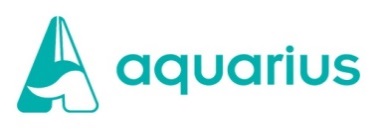 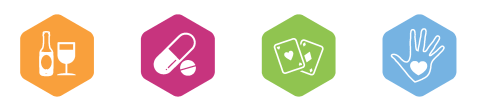 If relevant to the referral:Is the Young Person aware of their concerned adult’s substance misuse?     Yes           NoAQUARIUS FAMILY MEAL KITSDate of referralDetails about the Young Person (YP) you are referringDetails about the Young Person (YP) you are referringDetails about the Young Person (YP) you are referringDetails about the Young Person (YP) you are referringYP NameAgeDate of BirthGenderMale | Female | OtherConsented to referral?Yes / NoAddressHow many people live at this address?How many people live at this address?Contact numberPreferred contact methodText | Phone | Email | Letters to home address | Letters to alternative address:Text | Phone | Email | Letters to home address | Letters to alternative address:Text | Phone | Email | Letters to home address | Letters to alternative address:Has the parent/carer given consent to the referral?     Yes / No - If ‘yes’ please provide parent/carer name and contact number:Yes / No - If ‘yes’ please provide parent/carer name and contact number:Yes / No - If ‘yes’ please provide parent/carer name and contact number:Lead Professional NameContact NumberEthnicity (please tick)Ethnicity (please tick)Ethnicity (please tick)Refused / unknownRefused / unknownWhite BritishWhite BritishWhite IrishWhite IrishWhite OtherMixed W&B CaribbeanMixed W&B CaribbeanMixed W&B AfricanMixed W&B AfricanMixed White & AsianMixed OtherMixed OtherAsian IndianAsian IndianAsian BangladeshiAsian PakistaniAsian PakistaniChinese Chinese Asian Other Black AfricanBlack AfricanBlack CaribbeanBlack CaribbeanOther ethnic groupNationalityPreferred languagePreferred languageReligionInterpretation needsInterpretation needsAccessibility needsSign | Hearing | Wheelchair | Sight | Other (please specify)Sign | Hearing | Wheelchair | Sight | Other (please specify)Sign | Hearing | Wheelchair | Sight | Other (please specify)Sign | Hearing | Wheelchair | Sight | Other (please specify)Sign | Hearing | Wheelchair | Sight | Other (please specify)Sign | Hearing | Wheelchair | Sight | Other (please specify)Sign | Hearing | Wheelchair | Sight | Other (please specify)Any known food allergies / Dietary RequirementsAny known food allergies / Dietary RequirementsAny known food allergies / Dietary RequirementsReferrer DetailsReferrer DetailsReferrer DetailsReferrer DetailsReferrer DetailsReferrer DetailsReferrer DetailsReferrer DetailsNameNameContact DetailsContact DetailsOverview of current situation e.g. Caring responsibilityRisk Indicators: e.g. violence, assault, CSE, mental health concerns, offending historySafeguarding InformationSafeguarding InformationIs there a Social Worker Involved? 						   Yes           NoIs there a Social Worker Involved? 						   Yes           NoSocial Worker NameContact NumberContact emailType of InvolvementCIN, CP, CAFReason for involvement Please return this form byPlease return this form byEmail Emma.murphy@aquarius.org.uk AND Taylor.Barrett@Aquarius.org.ukTelephone 0121 622 7780PostAquarius YP Service, 236 Bristol Road, Edgbaston, Birmingham, B5 6RDYoung Person’s Name:How many people do you cook for?How often do you cook at home (per week)?How often would you like to cook at home? (per week)Any dietary requirements or allergies? (e.g. vegetarian, nut allergy, gluten intolerance)Foods I like:Foods I don’t like:Date completed:Referrer name and signature: